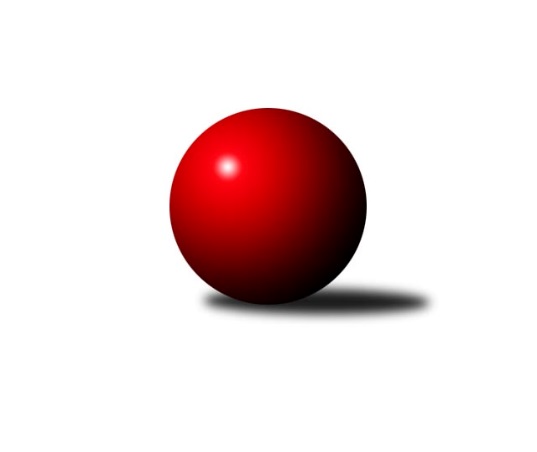 Č.7Ročník 2017/2018	24.5.2024 2. KLZ B 2017/2018Statistika 7. kolaTabulka družstev:		družstvo	záp	výh	rem	proh	skore	sety	průměr	body	plné	dorážka	chyby	1.	KK Zábřeh	6	6	0	0	37.5 : 10.5 	(85.5 : 58.5)	3176	12	2135	1041	32.7	2.	KK PSJ Jihlava	6	3	1	2	27.0 : 21.0 	(79.5 : 64.5)	3179	7	2172	1007	39.3	3.	TJ Sokol Husovice	6	3	1	2	24.0 : 24.0 	(77.0 : 67.0)	3191	7	2154	1038	34	4.	KK Vyškov	6	2	2	2	25.0 : 23.0 	(73.5 : 70.5)	3093	6	2117	976	47.2	5.	SK Baník Ratiškovice	6	2	2	2	23.0 : 25.0 	(63.5 : 80.5)	3127	6	2155	972	44.3	6.	HKK Olomouc ˝B˝	6	3	0	3	21.0 : 27.0 	(64.0 : 80.0)	3102	6	2090	1013	37.5	7.	KK Mor.Slávia Brno	7	2	1	4	26.0 : 30.0 	(83.0 : 85.0)	3151	5	2133	1017	34	8.	TJ Sokol Luhačovice	7	2	0	5	21.5 : 34.5 	(80.0 : 88.0)	3144	4	2146	997	37.4	9.	TJ ČKD Blansko˝B˝	6	1	1	4	19.0 : 29.0 	(66.0 : 78.0)	3066	3	2110	956	39.2Tabulka doma:		družstvo	záp	výh	rem	proh	skore	sety	průměr	body	maximum	minimum	1.	KK Zábřeh	3	3	0	0	19.5 : 4.5 	(47.0 : 25.0)	3245	6	3303	3184	2.	SK Baník Ratiškovice	3	2	1	0	16.0 : 8.0 	(39.0 : 33.0)	3174	5	3191	3163	3.	KK Vyškov	4	2	1	1	20.0 : 12.0 	(52.5 : 43.5)	3143	5	3211	3077	4.	HKK Olomouc ˝B˝	3	2	0	1	13.0 : 11.0 	(36.0 : 36.0)	3158	4	3252	3103	5.	TJ ČKD Blansko˝B˝	4	1	1	2	15.0 : 17.0 	(49.5 : 46.5)	3172	3	3211	3111	6.	KK PSJ Jihlava	2	1	0	1	9.0 : 7.0 	(26.0 : 22.0)	3187	2	3224	3150	7.	TJ Sokol Husovice	2	1	0	1	7.0 : 9.0 	(25.5 : 22.5)	3118	2	3120	3116	8.	TJ Sokol Luhačovice	4	1	0	3	10.5 : 21.5 	(43.0 : 53.0)	3137	2	3153	3118	9.	KK Mor.Slávia Brno	3	0	1	2	9.0 : 15.0 	(32.5 : 39.5)	3161	1	3226	3098Tabulka venku:		družstvo	záp	výh	rem	proh	skore	sety	průměr	body	maximum	minimum	1.	KK Zábřeh	3	3	0	0	18.0 : 6.0 	(38.5 : 33.5)	3153	6	3176	3127	2.	KK PSJ Jihlava	4	2	1	1	18.0 : 14.0 	(53.5 : 42.5)	3177	5	3264	3084	3.	TJ Sokol Husovice	4	2	1	1	17.0 : 15.0 	(51.5 : 44.5)	3209	5	3268	3181	4.	KK Mor.Slávia Brno	4	2	0	2	17.0 : 15.0 	(50.5 : 45.5)	3148	4	3192	3111	5.	TJ Sokol Luhačovice	3	1	0	2	11.0 : 13.0 	(37.0 : 35.0)	3146	2	3189	3121	6.	HKK Olomouc ˝B˝	3	1	0	2	8.0 : 16.0 	(28.0 : 44.0)	3084	2	3162	3013	7.	KK Vyškov	2	0	1	1	5.0 : 11.0 	(21.0 : 27.0)	3068	1	3094	3042	8.	SK Baník Ratiškovice	3	0	1	2	7.0 : 17.0 	(24.5 : 47.5)	3111	1	3160	3074	9.	TJ ČKD Blansko˝B˝	2	0	0	2	4.0 : 12.0 	(16.5 : 31.5)	3013	0	3090	2936Tabulka podzimní části:		družstvo	záp	výh	rem	proh	skore	sety	průměr	body	doma	venku	1.	KK Zábřeh	6	6	0	0	37.5 : 10.5 	(85.5 : 58.5)	3176	12 	3 	0 	0 	3 	0 	0	2.	KK PSJ Jihlava	6	3	1	2	27.0 : 21.0 	(79.5 : 64.5)	3179	7 	1 	0 	1 	2 	1 	1	3.	TJ Sokol Husovice	6	3	1	2	24.0 : 24.0 	(77.0 : 67.0)	3191	7 	1 	0 	1 	2 	1 	1	4.	KK Vyškov	6	2	2	2	25.0 : 23.0 	(73.5 : 70.5)	3093	6 	2 	1 	1 	0 	1 	1	5.	SK Baník Ratiškovice	6	2	2	2	23.0 : 25.0 	(63.5 : 80.5)	3127	6 	2 	1 	0 	0 	1 	2	6.	HKK Olomouc ˝B˝	6	3	0	3	21.0 : 27.0 	(64.0 : 80.0)	3102	6 	2 	0 	1 	1 	0 	2	7.	KK Mor.Slávia Brno	7	2	1	4	26.0 : 30.0 	(83.0 : 85.0)	3151	5 	0 	1 	2 	2 	0 	2	8.	TJ Sokol Luhačovice	7	2	0	5	21.5 : 34.5 	(80.0 : 88.0)	3144	4 	1 	0 	3 	1 	0 	2	9.	TJ ČKD Blansko˝B˝	6	1	1	4	19.0 : 29.0 	(66.0 : 78.0)	3066	3 	1 	1 	2 	0 	0 	2Tabulka jarní části:		družstvo	záp	výh	rem	proh	skore	sety	průměr	body	doma	venku	1.	TJ Sokol Luhačovice	0	0	0	0	0.0 : 0.0 	(0.0 : 0.0)	0	0 	0 	0 	0 	0 	0 	0 	2.	KK Vyškov	0	0	0	0	0.0 : 0.0 	(0.0 : 0.0)	0	0 	0 	0 	0 	0 	0 	0 	3.	KK Zábřeh	0	0	0	0	0.0 : 0.0 	(0.0 : 0.0)	0	0 	0 	0 	0 	0 	0 	0 	4.	TJ ČKD Blansko˝B˝	0	0	0	0	0.0 : 0.0 	(0.0 : 0.0)	0	0 	0 	0 	0 	0 	0 	0 	5.	KK Mor.Slávia Brno	0	0	0	0	0.0 : 0.0 	(0.0 : 0.0)	0	0 	0 	0 	0 	0 	0 	0 	6.	SK Baník Ratiškovice	0	0	0	0	0.0 : 0.0 	(0.0 : 0.0)	0	0 	0 	0 	0 	0 	0 	0 	7.	KK PSJ Jihlava	0	0	0	0	0.0 : 0.0 	(0.0 : 0.0)	0	0 	0 	0 	0 	0 	0 	0 	8.	TJ Sokol Husovice	0	0	0	0	0.0 : 0.0 	(0.0 : 0.0)	0	0 	0 	0 	0 	0 	0 	0 	9.	HKK Olomouc ˝B˝	0	0	0	0	0.0 : 0.0 	(0.0 : 0.0)	0	0 	0 	0 	0 	0 	0 	0 Zisk bodů pro družstvo:		jméno hráče	družstvo	body	zápasy	v %	dílčí body	sety	v %	1.	Martina Dosedlová 	KK Mor.Slávia Brno 	6.5	/	7	(93%)	17	/	28	(61%)	2.	Jana Vejmolová 	KK Vyškov 	6	/	6	(100%)	20	/	24	(83%)	3.	Jana Braunová 	KK PSJ Jihlava 	6	/	6	(100%)	18	/	24	(75%)	4.	Jitka Killarová 	KK Zábřeh 	5	/	5	(100%)	13	/	20	(65%)	5.	Lenka Pouchlá 	HKK Olomouc ˝B˝ 	5	/	6	(83%)	17	/	24	(71%)	6.	Romana Švubová 	KK Zábřeh 	5	/	6	(83%)	15	/	24	(63%)	7.	Dana Wiedermannová 	KK Zábřeh 	5	/	6	(83%)	15	/	24	(63%)	8.	Lucie Kelpenčevová 	TJ Sokol Husovice 	5	/	6	(83%)	15	/	24	(63%)	9.	Romana Sedlářová 	KK Mor.Slávia Brno 	5	/	7	(71%)	14	/	28	(50%)	10.	Karolína Derahová 	KK PSJ Jihlava 	4	/	4	(100%)	11	/	16	(69%)	11.	Eva Rosendorfská 	KK PSJ Jihlava 	4	/	5	(80%)	13.5	/	20	(68%)	12.	Monika Anderová 	KK Vyškov 	4	/	5	(80%)	12.5	/	20	(63%)	13.	Šárka Nováková 	TJ Sokol Luhačovice 	4	/	5	(80%)	12	/	20	(60%)	14.	Eliška Kubáčková 	TJ Sokol Husovice 	4	/	6	(67%)	17.5	/	24	(73%)	15.	Lenka Wognitschová 	KK Vyškov 	4	/	6	(67%)	15	/	24	(63%)	16.	Ludmila Pančochová 	TJ Sokol Luhačovice 	4	/	6	(67%)	15	/	24	(63%)	17.	Lenka Horňáková 	KK Zábřeh 	4	/	6	(67%)	15	/	24	(63%)	18.	Naděžda Musilová 	TJ ČKD Blansko˝B˝ 	4	/	6	(67%)	14	/	24	(58%)	19.	Martina Šupálková 	SK Baník Ratiškovice 	4	/	6	(67%)	14	/	24	(58%)	20.	Pavlína Březinová 	KK Mor.Slávia Brno 	4	/	6	(67%)	13.5	/	24	(56%)	21.	Kamila Chládková 	KK Zábřeh 	4	/	6	(67%)	13	/	24	(54%)	22.	Monika Wajsarová 	TJ Sokol Husovice 	3	/	3	(100%)	7	/	12	(58%)	23.	Anna Mašláňová 	TJ Sokol Husovice 	3	/	5	(60%)	11	/	20	(55%)	24.	Monika Niklová 	SK Baník Ratiškovice 	3	/	5	(60%)	10.5	/	20	(53%)	25.	Silvie Vaňková 	HKK Olomouc ˝B˝ 	3	/	5	(60%)	9	/	20	(45%)	26.	Dana Tomančáková 	SK Baník Ratiškovice 	3	/	6	(50%)	14	/	24	(58%)	27.	Hana Malíšková 	HKK Olomouc ˝B˝ 	3	/	6	(50%)	14	/	24	(58%)	28.	Pavla Fialová 	KK Vyškov 	3	/	6	(50%)	12	/	24	(50%)	29.	Kristýna Košuličová 	SK Baník Ratiškovice 	3	/	6	(50%)	10	/	24	(42%)	30.	Lenka Kubová 	KK Zábřeh 	2.5	/	6	(42%)	12.5	/	24	(52%)	31.	Lenka Kričinská 	KK Mor.Slávia Brno 	2.5	/	6	(42%)	11.5	/	24	(48%)	32.	Andrea Katriňáková 	TJ Sokol Luhačovice 	2.5	/	6	(42%)	10.5	/	24	(44%)	33.	Eliška Petrů 	TJ ČKD Blansko˝B˝ 	2	/	2	(100%)	5	/	8	(63%)	34.	Jana Macková 	SK Baník Ratiškovice 	2	/	3	(67%)	8	/	12	(67%)	35.	Martina Melcherová 	KK PSJ Jihlava 	2	/	3	(67%)	5	/	12	(42%)	36.	Šárka Vacková 	KK PSJ Jihlava 	2	/	4	(50%)	9	/	16	(56%)	37.	Monika Rusňáková 	KK Mor.Slávia Brno 	2	/	4	(50%)	9	/	16	(56%)	38.	Lenka Menšíková 	TJ Sokol Luhačovice 	2	/	4	(50%)	8	/	16	(50%)	39.	Šárka Palková 	TJ ČKD Blansko˝B˝ 	2	/	4	(50%)	8	/	16	(50%)	40.	Soňa Daňková 	TJ ČKD Blansko˝B˝ 	2	/	5	(40%)	12	/	20	(60%)	41.	Zdenka Svobodová 	TJ Sokol Luhačovice 	2	/	5	(40%)	9	/	20	(45%)	42.	Hana Krajíčková 	TJ Sokol Luhačovice 	2	/	5	(40%)	7	/	20	(35%)	43.	Jitka Žáčková 	KK Mor.Slávia Brno 	2	/	6	(33%)	12	/	24	(50%)	44.	Jaroslava Havranová 	HKK Olomouc ˝B˝ 	2	/	6	(33%)	11	/	24	(46%)	45.	Šárka Tögelová 	HKK Olomouc ˝B˝ 	2	/	6	(33%)	8	/	24	(33%)	46.	Zita Řehůřková 	TJ ČKD Blansko˝B˝ 	1	/	1	(100%)	3	/	4	(75%)	47.	Natálie Součková 	TJ ČKD Blansko˝B˝ 	1	/	1	(100%)	2.5	/	4	(63%)	48.	Petra Dočkalová 	KK PSJ Jihlava 	1	/	2	(50%)	4	/	8	(50%)	49.	Katrin Valuchová 	TJ Sokol Husovice 	1	/	2	(50%)	4	/	8	(50%)	50.	Šárka Dvořáková 	KK PSJ Jihlava 	1	/	3	(33%)	7	/	12	(58%)	51.	Monika Hubíková 	TJ Sokol Luhačovice 	1	/	4	(25%)	9	/	16	(56%)	52.	Ivana Pitronová 	TJ Sokol Husovice 	1	/	4	(25%)	8	/	16	(50%)	53.	Simona Matulová 	KK PSJ Jihlava 	1	/	5	(20%)	7	/	20	(35%)	54.	Tereza Vidlářová 	KK Vyškov 	1	/	5	(20%)	4	/	20	(20%)	55.	Markéta Gabrhelová 	TJ Sokol Husovice 	1	/	6	(17%)	12	/	24	(50%)	56.	Ivana Hrouzová 	TJ ČKD Blansko˝B˝ 	1	/	6	(17%)	7	/	24	(29%)	57.	Dana Musilová 	TJ ČKD Blansko˝B˝ 	1	/	6	(17%)	6.5	/	24	(27%)	58.	Olga Ollingerová 	KK Zábřeh 	0	/	1	(0%)	2	/	4	(50%)	59.	Michaela Kouřilová 	KK Vyškov 	0	/	1	(0%)	2	/	4	(50%)	60.	Hana Konečná 	TJ Sokol Luhačovice 	0	/	1	(0%)	1.5	/	4	(38%)	61.	Sára Zálešáková 	SK Baník Ratiškovice 	0	/	1	(0%)	1	/	4	(25%)	62.	Kateřina Bajerová 	HKK Olomouc ˝B˝ 	0	/	1	(0%)	1	/	4	(25%)	63.	Jana Nytrová 	KK Vyškov 	0	/	1	(0%)	1	/	4	(25%)	64.	Eliška Fialová 	SK Baník Ratiškovice 	0	/	1	(0%)	1	/	4	(25%)	65.	Helena Konečná 	TJ Sokol Luhačovice 	0	/	1	(0%)	1	/	4	(25%)	66.	Radka Šindelářová 	KK Mor.Slávia Brno 	0	/	1	(0%)	0	/	4	(0%)	67.	Tereza Hykšová 	SK Baník Ratiškovice 	0	/	1	(0%)	0	/	4	(0%)	68.	Marie Chmelíková 	HKK Olomouc ˝B˝ 	0	/	1	(0%)	0	/	4	(0%)	69.	Veronika Štáblová 	KK Mor.Slávia Brno 	0	/	2	(0%)	4	/	8	(50%)	70.	Michaela Žáčková 	KK PSJ Jihlava 	0	/	2	(0%)	3	/	8	(38%)	71.	Lenka Kalová st.	TJ ČKD Blansko˝B˝ 	0	/	2	(0%)	3	/	8	(38%)	72.	Ilona Olšáková 	KK Mor.Slávia Brno 	0	/	3	(0%)	2	/	12	(17%)	73.	Elena Fürstenová 	KK Vyškov 	0	/	5	(0%)	5	/	20	(25%)	74.	Denisa Hamplová 	HKK Olomouc ˝B˝ 	0	/	5	(0%)	4	/	20	(20%)	75.	Hana Beranová 	SK Baník Ratiškovice 	0	/	6	(0%)	5	/	24	(21%)Průměry na kuželnách:		kuželna	průměr	plné	dorážka	chyby	výkon na hráče	1.	KK MS Brno, 1-4	3195	2153	1042	37.5	(532.6)	2.	KK Zábřeh, 1-4	3171	2141	1030	34.3	(528.6)	3.	KK Blansko, 1-6	3164	2165	998	42.3	(527.3)	4.	KK PSJ Jihlava, 1-4	3157	2153	1004	39.3	(526.3)	5.	HKK Olomouc, 1-8	3156	2123	1033	37.0	(526.1)	6.	TJ Sokol Luhačovice, 1-4	3150	2125	1024	30.4	(525.1)	7.	Ratíškovice, 1-4	3125	2124	1000	37.5	(520.9)	8.	KK Vyškov, 1-4	3115	2137	978	46.4	(519.3)	9.	TJ Sokol Husovice, 1-4	3111	2122	989	39.5	(518.6)Nejlepší výkony na kuželnách:KK MS Brno, 1-4TJ Sokol Husovice	3268	5. kolo	Jana Braunová 	KK PSJ Jihlava	618	3. koloKK PSJ Jihlava	3264	3. kolo	Lucie Kelpenčevová 	TJ Sokol Husovice	582	5. koloKK Mor.Slávia Brno	3226	5. kolo	Eva Rosendorfská 	KK PSJ Jihlava	571	3. koloSK Baník Ratiškovice	3160	1. kolo	Monika Rusňáková 	KK Mor.Slávia Brno	569	5. koloKK Mor.Slávia Brno	3158	1. kolo	Romana Sedlářová 	KK Mor.Slávia Brno	569	1. koloKK Mor.Slávia Brno	3098	3. kolo	Romana Sedlářová 	KK Mor.Slávia Brno	566	5. kolo		. kolo	Pavlína Březinová 	KK Mor.Slávia Brno	563	1. kolo		. kolo	Martina Dosedlová 	KK Mor.Slávia Brno	559	5. kolo		. kolo	Eliška Kubáčková 	TJ Sokol Husovice	558	5. kolo		. kolo	Markéta Gabrhelová 	TJ Sokol Husovice	557	5. koloKK Zábřeh, 1-4KK Zábřeh	3303	3. kolo	Jitka Killarová 	KK Zábřeh	575	3. koloKK Zábřeh	3249	1. kolo	Jitka Killarová 	KK Zábřeh	575	1. koloKK Zábřeh	3184	6. kolo	Dana Wiedermannová 	KK Zábřeh	573	6. koloKK Mor.Slávia Brno	3176	6. kolo	Lenka Horňáková 	KK Zábřeh	571	3. koloHKK Olomouc ˝B˝	3076	3. kolo	Jana Vejmolová 	KK Vyškov	571	1. koloKK Vyškov	3042	1. kolo	Romana Sedlářová 	KK Mor.Slávia Brno	553	6. kolo		. kolo	Romana Švubová 	KK Zábřeh	553	1. kolo		. kolo	Kamila Chládková 	KK Zábřeh	549	3. kolo		. kolo	Silvie Vaňková 	HKK Olomouc ˝B˝	549	3. kolo		. kolo	Dana Wiedermannová 	KK Zábřeh	548	3. koloKK Blansko, 1-6TJ ČKD Blansko˝B˝	3211	3. kolo	Šárka Nováková 	TJ Sokol Luhačovice	568	2. koloTJ ČKD Blansko˝B˝	3206	7. kolo	Naděžda Musilová 	TJ ČKD Blansko˝B˝	566	3. koloTJ Sokol Luhačovice	3189	2. kolo	Jana Braunová 	KK PSJ Jihlava	565	5. koloTJ Sokol Husovice	3181	7. kolo	Soňa Daňková 	TJ ČKD Blansko˝B˝	560	3. koloKK PSJ Jihlava	3181	5. kolo	Dana Musilová 	TJ ČKD Blansko˝B˝	557	7. koloTJ ČKD Blansko˝B˝	3159	5. kolo	Soňa Daňková 	TJ ČKD Blansko˝B˝	554	7. koloTJ ČKD Blansko˝B˝	3111	2. kolo	Lenka Menšíková 	TJ Sokol Luhačovice	552	2. koloSK Baník Ratiškovice	3074	3. kolo	Lucie Kelpenčevová 	TJ Sokol Husovice	549	7. kolo		. kolo	Ivana Hrouzová 	TJ ČKD Blansko˝B˝	548	7. kolo		. kolo	Monika Wajsarová 	TJ Sokol Husovice	544	7. koloKK PSJ Jihlava, 1-4KK PSJ Jihlava	3224	6. kolo	Jana Braunová 	KK PSJ Jihlava	566	2. koloKK Zábřeh	3157	2. kolo	Kamila Chládková 	KK Zábřeh	557	2. koloKK PSJ Jihlava	3150	2. kolo	Jana Braunová 	KK PSJ Jihlava	557	6. koloSK Baník Ratiškovice	3100	6. kolo	Jitka Killarová 	KK Zábřeh	554	2. kolo		. kolo	Martina Melcherová 	KK PSJ Jihlava	551	6. kolo		. kolo	Karolína Derahová 	KK PSJ Jihlava	551	2. kolo		. kolo	Kristýna Košuličová 	SK Baník Ratiškovice	543	6. kolo		. kolo	Lenka Horňáková 	KK Zábřeh	540	2. kolo		. kolo	Monika Niklová 	SK Baník Ratiškovice	540	6. kolo		. kolo	Šárka Dvořáková 	KK PSJ Jihlava	537	2. koloHKK Olomouc, 1-8HKK Olomouc ˝B˝	3252	2. kolo	Eliška Kubáčková 	TJ Sokol Husovice	605	2. koloKK Mor.Slávia Brno	3192	4. kolo	Monika Rusňáková 	KK Mor.Slávia Brno	585	4. koloTJ Sokol Husovice	3182	2. kolo	Lenka Pouchlá 	HKK Olomouc ˝B˝	569	2. koloHKK Olomouc ˝B˝	3119	6. kolo	Silvie Vaňková 	HKK Olomouc ˝B˝	565	2. koloHKK Olomouc ˝B˝	3103	4. kolo	Hana Malíšková 	HKK Olomouc ˝B˝	562	2. koloTJ ČKD Blansko˝B˝	3090	6. kolo	Martina Dosedlová 	KK Mor.Slávia Brno	559	4. kolo		. kolo	Silvie Vaňková 	HKK Olomouc ˝B˝	545	6. kolo		. kolo	Lenka Pouchlá 	HKK Olomouc ˝B˝	544	6. kolo		. kolo	Jaroslava Havranová 	HKK Olomouc ˝B˝	543	4. kolo		. kolo	Romana Sedlářová 	KK Mor.Slávia Brno	541	4. koloTJ Sokol Luhačovice, 1-4TJ Sokol Husovice	3206	3. kolo	Andrea Katriňáková 	TJ Sokol Luhačovice	574	5. koloKK Zábřeh	3176	5. kolo	Eliška Kubáčková 	TJ Sokol Husovice	562	3. koloHKK Olomouc ˝B˝	3162	1. kolo	Ludmila Pančochová 	TJ Sokol Luhačovice	557	7. koloTJ Sokol Luhačovice	3153	5. kolo	Silvie Vaňková 	HKK Olomouc ˝B˝	556	1. koloTJ Sokol Luhačovice	3139	7. kolo	Ivana Pitronová 	TJ Sokol Husovice	554	3. koloTJ Sokol Luhačovice	3138	3. kolo	Monika Wajsarová 	TJ Sokol Husovice	549	3. koloTJ Sokol Luhačovice	3118	1. kolo	Šárka Tögelová 	HKK Olomouc ˝B˝	549	1. koloKK Mor.Slávia Brno	3113	7. kolo	Lucie Kelpenčevová 	TJ Sokol Husovice	547	3. kolo		. kolo	Monika Hubíková 	TJ Sokol Luhačovice	545	1. kolo		. kolo	Zdenka Svobodová 	TJ Sokol Luhačovice	544	3. koloRatíškovice, 1-4SK Baník Ratiškovice	3191	7. kolo	Dana Tomančáková 	SK Baník Ratiškovice	574	4. koloSK Baník Ratiškovice	3169	5. kolo	Martina Šupálková 	SK Baník Ratiškovice	571	5. koloSK Baník Ratiškovice	3163	4. kolo	Pavla Fialová 	KK Vyškov	567	5. koloTJ Sokol Luhačovice	3121	4. kolo	Lenka Pouchlá 	HKK Olomouc ˝B˝	557	7. koloKK Vyškov	3094	5. kolo	Hana Krajíčková 	TJ Sokol Luhačovice	553	4. koloHKK Olomouc ˝B˝	3013	7. kolo	Lenka Menšíková 	TJ Sokol Luhačovice	547	4. kolo		. kolo	Monika Niklová 	SK Baník Ratiškovice	546	7. kolo		. kolo	Dana Tomančáková 	SK Baník Ratiškovice	546	7. kolo		. kolo	Kristýna Košuličová 	SK Baník Ratiškovice	545	7. kolo		. kolo	Jana Vejmolová 	KK Vyškov	545	5. koloKK Vyškov, 1-4KK Vyškov	3211	6. kolo	Jana Vejmolová 	KK Vyškov	586	7. koloKK Vyškov	3189	7. kolo	Eva Rosendorfská 	KK PSJ Jihlava	583	7. koloKK PSJ Jihlava	3180	7. kolo	Jana Vejmolová 	KK Vyškov	573	2. koloTJ Sokol Luhačovice	3128	6. kolo	Ludmila Pančochová 	TJ Sokol Luhačovice	572	6. koloKK Mor.Slávia Brno	3111	2. kolo	Monika Anderová 	KK Vyškov	570	6. koloKK Vyškov	3095	4. kolo	Jana Vejmolová 	KK Vyškov	569	6. koloKK Vyškov	3077	2. kolo	Jana Braunová 	KK PSJ Jihlava	566	7. koloTJ ČKD Blansko˝B˝	2936	4. kolo	Lenka Menšíková 	TJ Sokol Luhačovice	558	6. kolo		. kolo	Pavla Fialová 	KK Vyškov	554	6. kolo		. kolo	Pavla Fialová 	KK Vyškov	548	7. koloTJ Sokol Husovice, 1-4KK Zábřeh	3127	4. kolo	Jana Braunová 	KK PSJ Jihlava	553	1. koloTJ Sokol Husovice	3120	1. kolo	Lucie Kelpenčevová 	TJ Sokol Husovice	545	1. koloTJ Sokol Husovice	3116	4. kolo	Dana Wiedermannová 	KK Zábřeh	545	4. koloKK PSJ Jihlava	3084	1. kolo	Eliška Kubáčková 	TJ Sokol Husovice	542	1. kolo		. kolo	Lenka Horňáková 	KK Zábřeh	540	4. kolo		. kolo	Eliška Kubáčková 	TJ Sokol Husovice	537	4. kolo		. kolo	Eva Rosendorfská 	KK PSJ Jihlava	532	1. kolo		. kolo	Romana Švubová 	KK Zábřeh	531	4. kolo		. kolo	Anna Mašláňová 	TJ Sokol Husovice	529	4. kolo		. kolo	Jitka Killarová 	KK Zábřeh	525	4. koloČetnost výsledků:	8.0 : 0.0	1x	7.0 : 1.0	4x	6.0 : 2.0	3x	5.5 : 2.5	1x	5.0 : 3.0	3x	4.5 : 3.5	1x	4.0 : 4.0	4x	3.0 : 5.0	3x	2.0 : 6.0	7x	1.0 : 7.0	1x